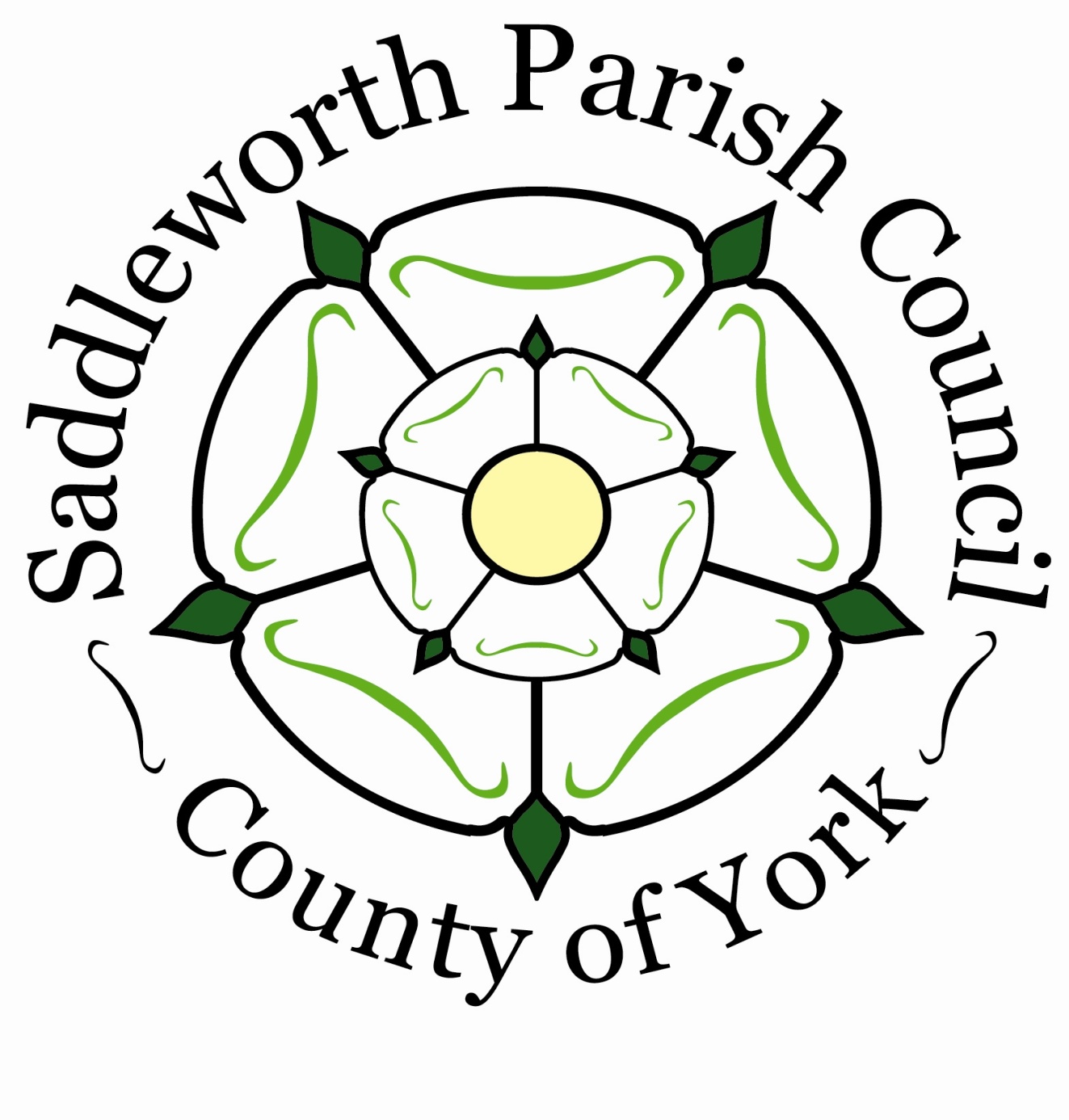 June 2024To all members of the Finance CommitteeYou are hereby summoned to an extra ordinary meeting of the Finance Committee, on Thursday 20th June 2024 at 19.00hrs where the under mentioned business will be discussed. Agenda1. 	Apologies for absence2.	Declarations of interest.3. 	 Internal Audit and Final Accounts / AGAR 2023/24Date and time of next meeting:  Thursday 18th July 2024 at 19.00hrs.